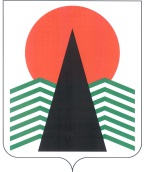 АДМИНИСТРАЦИЯ  НЕФТЕЮГАНСКОГО  РАЙОНАпостановлениег.НефтеюганскО подготовке документации по планировке межселенной территории Нефтеюганского района В соответствии со статей 45, пункта 16 статьи 46 Градостроительного кодекса Российской Федерации,  Федерального закона от 06.10.2003 № 131-ФЗ «Об общих принципах организации местного самоуправления в Российской Федерации», 
Устава муниципального образования Нефтеюганский район, постановления администрации Нефтеюганского района от 22.07.2013 № 1955-па-нпа 
«Об утверждении положения о порядке подготовки документации по планировке межселенных территорий Нефтеюганского района», на основании заявлений публичного акционерного общества «Нефтяная компания «Роснефть» (далее - 
ПАО «НК «Роснефть») от 06.03.2018 № 147-ЗР, от 26.03.2018 № 213-ЗР, от 02.04.2018 № 236-ЗР п о с т а н о в л я ю:Подготовить проекты планировки территории (далее - Документация) 
для размещения объектов: «Обустройство кустов скважин №№ 102, 103 Малобалыкского лицензионного участка Западно-Малобалыкского месторождения», в соответствии 
со схемой размещения объекта, являющейся приложением № 1 к настоящему постановлению. «Электроснабжение Правдинского региона. Строительство 2016г.», 
в соответствии со схемой размещения объекта, являющейся приложением № 2 
к настоящему постановлению.«Обустройство Приразломного месторождения. Кусты скважин №№ 46, 98», в соответствии со схемой размещения объекта, являющейся приложением № 3 
к настоящему постановлению.Рекомендовать ПАО «НК «Роснефть» осуществить подготовку Документации для размещения объектов, указанных в подпунктах 1.1. – 1.3. пункта 1 настоящего постановления, и предоставить подготовленную Документацию 
в департамент градостроительства и землепользования администрации Нефтеюганского района на проверку.Департаменту градостроительства и землепользования администрации Нефтеюганского района (А.Д.Калашников):Организовать учет предложений от физических и юридических лиц 
о порядке, сроках подготовки и содержании Документации.Осуществить проверку подготовленной на основании настоящего постановления Документации в течение 30 дней со дня поступления Документации 
в департамент градостроительства и землепользования администрации Нефтеюганского района на соответствие требованиям пункта 10 статьи 45 Градостроительного кодекса Российской Федерации.Физические и юридические лица вправе предоставить свои предложения 
о порядке, сроках подготовки и содержании Документации.            Предложения направляются с указанием фамилии, имени, отчества, контактного телефона и адреса проживания в письменном виде и (или) в электронном виде в администрацию Нефтеюганского района по адресу: 628309, Ханты-Мансийский автономный округ – Югра, г.Нефтеюганск, микрорайон 3, дом 21, телефон 8 (3463)250105, адрес электронной почты: dgiz@admoil.ru.Установить сроки приема предложений о порядке, сроках подготовки 
и содержания Документации один месяц со дня опубликования настоящего постановления.Настоящее постановление подлежит опубликованию в газете «Югорское обозрение» и размещению на официальном сайте органов местного самоуправления Нефтеюганского района.Контроль за выполнением постановления возложить на директора 
департамента имущественных отношений – заместителя главы Нефтеюганского 
района Ю.Ю.Копыльца.Исполняющий обязанности Главы района							С.А.Кудашкин                                                       Приложение № 1к постановлению администрации Нефтеюганского районаот 26.04.2018 № 636-паСхема размещения объекта: «Обустройство кустов скважин №№ 102,103 Малобалыкского лицензионного участка Западно-Малобалыкского месторождения»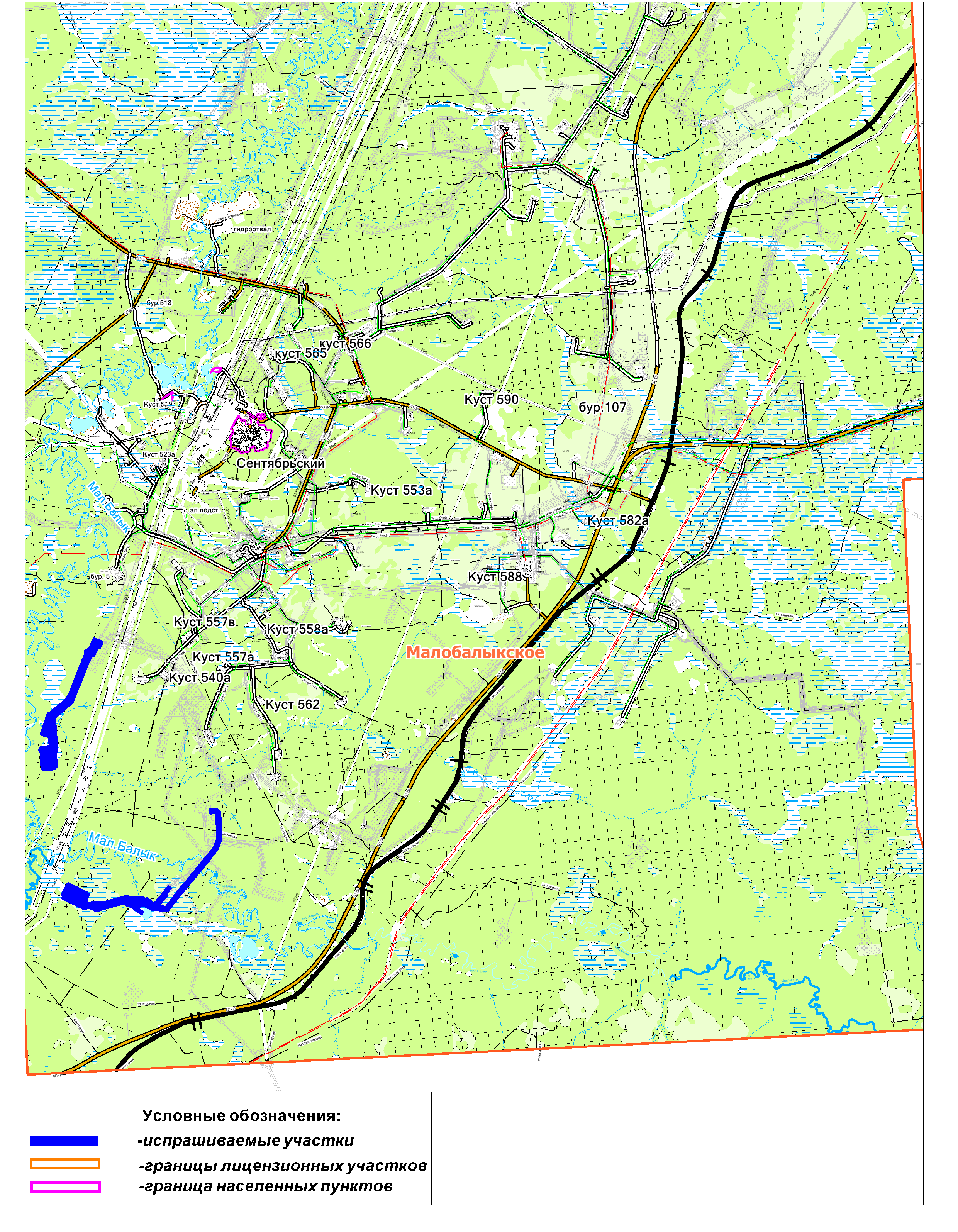                                                                                        Приложение № 2к постановлению администрации Нефтеюганского районаот 26.04.2018 № 636-паСхема размещения объекта: «Электроснабжение Правдинского региона. Строительство 2016г.»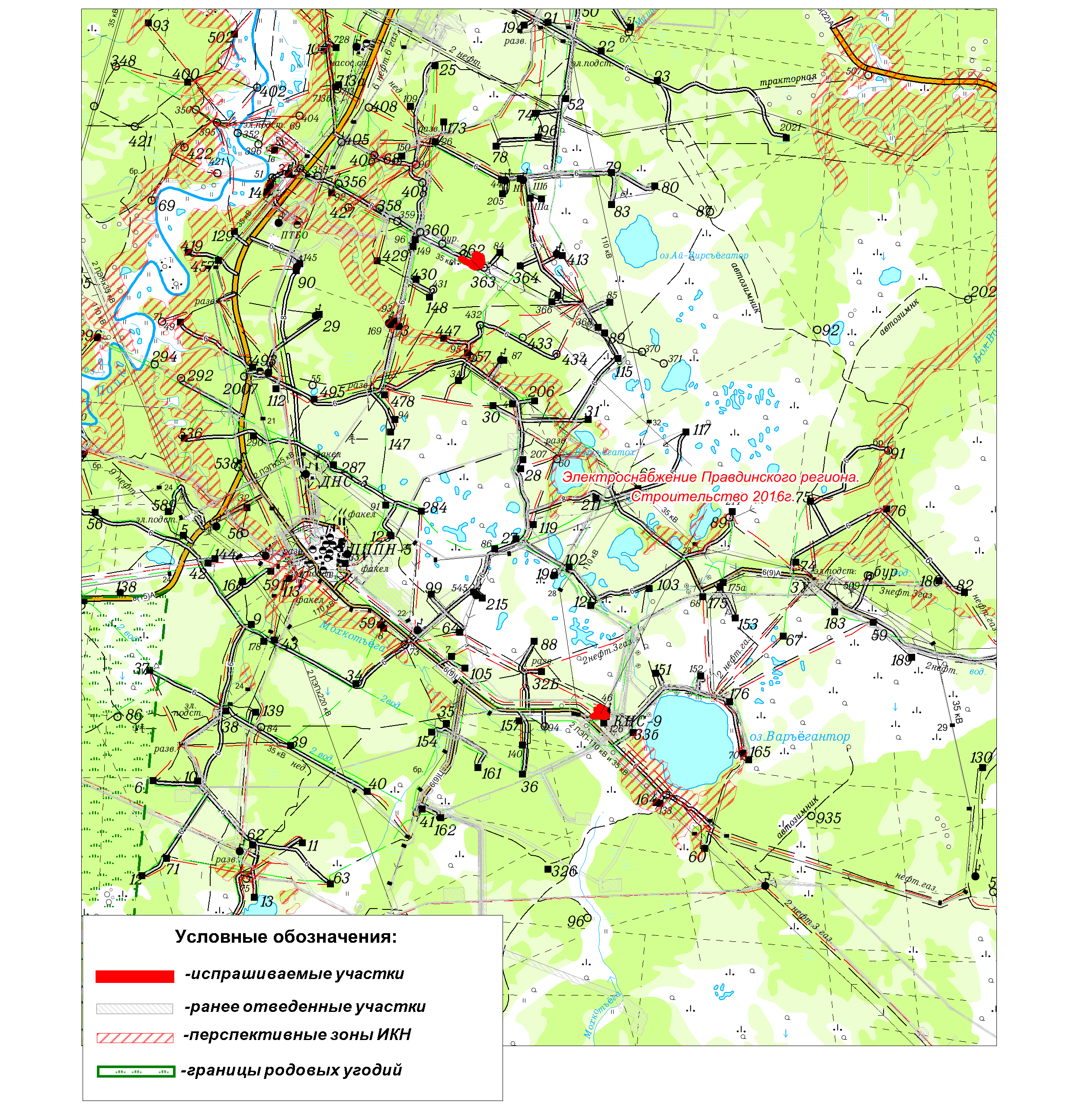 Приложение № 3к постановлению администрации Нефтеюганского районаот 26.04.2018 № 636-паСхема размещения объекта: «Обустройство Приразломного месторождения. Кусты скважин №№ 46, 98»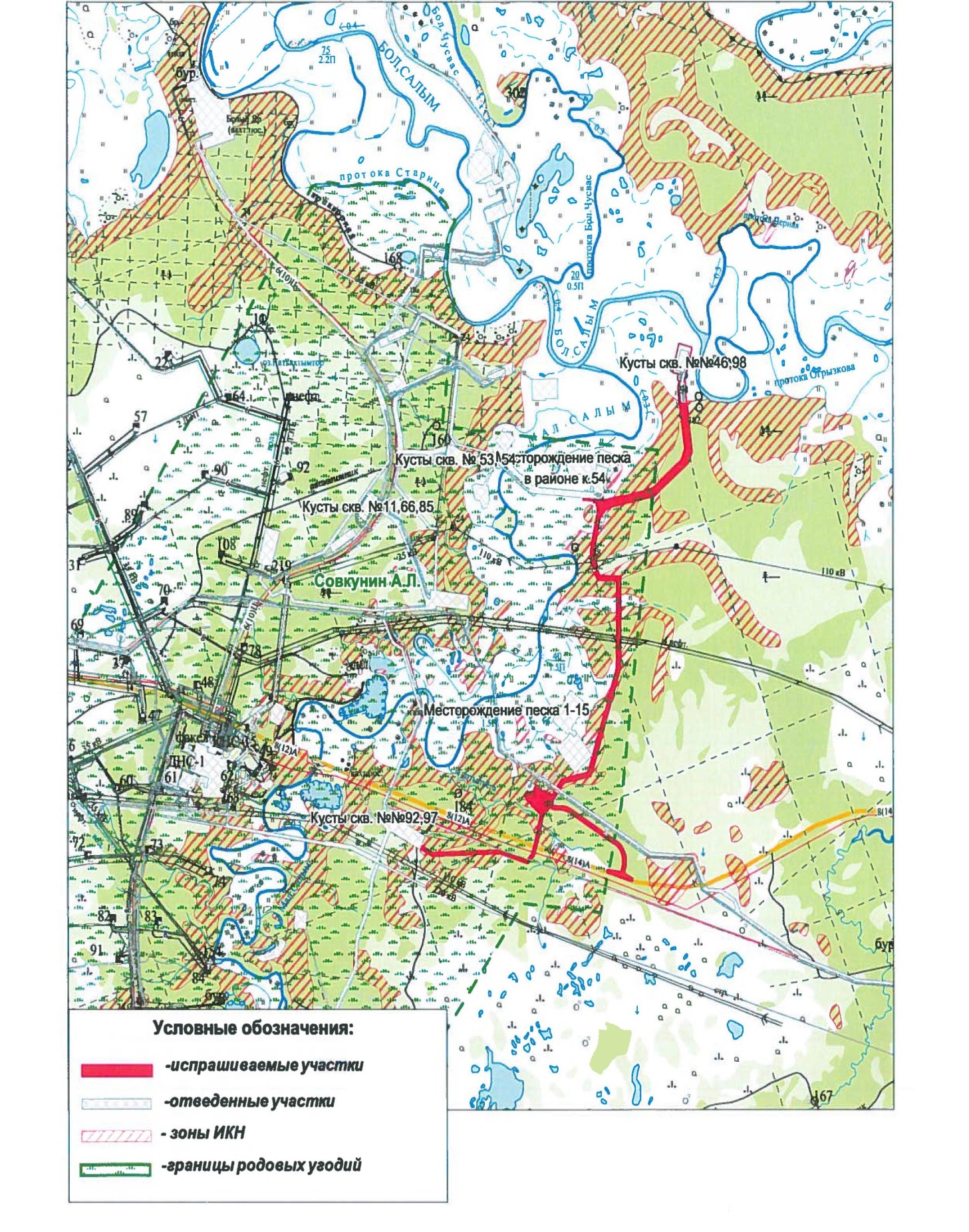 26.04.2018№ 636-па№ 636-па